Township of Lower Merion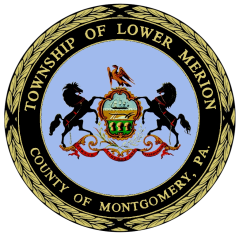 PRESS RELEASEFOR RELEASE:  	ImmediateCONTACT:		Lori Jennings, Public Information Officer				ljennings@lowermerion.orgDATE:			July 8, 2021Funeral Arrangements for Fallen Volunteer Firefighter, Sean DeMuynckThe Penn Wynne/Overbrook Hills Fire Company and the entire Lower Merion Fire Department are grieving the loss of volunteer Firefighter, Sean DeMuynck, who served at the Penn Wynne/Overbrook Hills Fire Company since 2019.  Firefighter DeMuynck, 35, died in the early morning hours of July 5, 2021, from injuries sustained during a residential fire in the Wynnewood section of Lower Merion Township.  Services will be held on Saturday, July 10, 2021, in the Lower Merion High School Auditorium, 315 E. Montgomery Avenue, Ardmore, PA.The public is welcome to attend the viewing from 9:00-11:00 a.m.A memorial service will be held at 11:00 a.m. NO BACK PACKS OR LARGE BAGS WILL BE PERMITTED ON LOWER MERION SCHOOL DISTRICT PROPERTY.PARKING:General Public:  There will be no general parking available at Lower Merion High School.  Suburban Square has graciously offered parking with no limitations. The public is directed to park at Suburban Square and walk over to the high school.  Handicapped parking will be available in the “B” lot at Lower Merion High School.Media: The news media will be permitted to park in the “D” lot at Lower Merion High School.  We ask that you come in as few vehicles as possible and have your media ID available and arrive no later than 8 a.m. to park on campus. Enter through the doors to the Kobe Bryant Gymnasium and proceed up the stairs or use the elevator to get to the Auditorium.Fire Companies: Any fire or other emergency service organizations wishing to attend Firefighter DeMuynck’s memorial service must fill out the attendance form:  Memorial Service Attendance FormShould there be a problem with the form, please send the following information (name, company, email address, contact number, number of apparatus, how many firefighters and an address of your company) to Chief Blaine Leis of the Gladwyne Fire Company, Lower Merion Township at blaineleis@gmail.comAll apparatus must report to Union Fire Association of Lower Merion, 149 Montgomery Ave, Bala Cynwyd, PA. It is required that all apparatus approach Union Fire from City Ave. You will then be directed Westbound on Montgomery Avenue to the Lower Merion High School.Donations/Contributions:Financial contributions to the family of Firefighter Sean DeMuynck can be made out to the Penn Wynne/Overbrook Hills Fire Company. Write “Firefighter Sean DeMuynck” in the memo line of the check. Donations can also be made through a Go Fund Me page using the following link:  https://gofund.me/1526db0e100% of the proceeds will be distributed to the family. 